BADMINTON’80 WEZEP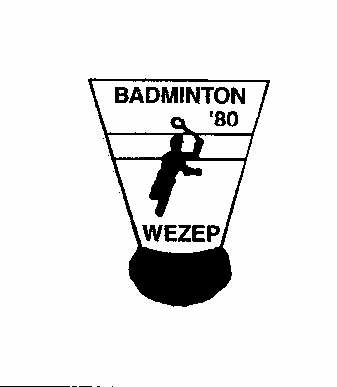 HET KAMPHALTOERNOOIOrganiseert het 26e NATIONAAL Toernooi in de Cat. 2-5-7-9 op zaterdag 23 maart 2013 In sporthal “De Kamphal” Heikamp 2, Postcode 8091 RC , Wezep. Tel:038-3763775 Toernooileider 		: Toernooi secretariaat	: Harmke v.d.Werfhorst Gerstakker 1 Wezep. Tel:038-3762613Plv. Toernooileider	 : W.JansenToernooicommissie	 : Leden van Badminton’80 WezepMasseur			 : G.KoopsAANKONDIGINGSFORMULIER.Toernooibepalingen :  1. Algemeen.Het toernooi is goedgekeurd door de RCW/F regio Centrum en wordt gespeeld volgens het Algemeen Wedstrijdreglement, het Toernooireglement en de geldende Algemeen Bepalingen.  2. Speelgerechtigheid.Gerechtigd tot deelneming zijn allen, dielid zijn van de BNL of een andere bij de BWF aangesloten bond, énIn categorie 2 : in het huidige seizoen 2012/13 niet meer dan 3x gespeeld hebben in een team dat hoger speelt dan de 1e divisie Bondscompetitie In categorie 5: in het huidige seizoen 2012/13 niet meer dan 3x gespeeld hebben in een team dat hoger speelt dan de 4e divisie Bondscompetitie In categorie 7: in het huidige seizoen 2012/13 niet meer dan 3x gespeeld hebben in een team dat hoger speelt dan de 2e klasse Regiocompetitie en / of Hoofdklasse Regio Mannencompetitie.In categorie 9: in het huidige seizoen 2012/13 niet meer dan 3x gespeeld hebben in een team dat hoger speelt dan de 4e klasse Regiocompetitie en / of 1e klasse Regio Mannencompetitie.3. Wedstrijdsysteem.a.	Het toernooi wordt verspeeld volgens het afvalsysteem en in principe zonder scheidsrechtersb.	Indien een nummer minder dan 5 inschrijvingen heeft, vervalt zij. Indien totaal minder dan 75 	inschrijvingen worden ontvangen zal het toernooi vervallen.c.	Er wordt in alle klassen gespeeld volgens de geldende spelregels.d.	Er wordt gespeeld op 11 banen, van 08.30 tot 22.00 uur.e.	Er zullen max.240 partijen in volgorde van binnenkomst worden geaccepteerd.f.	Gespeeld zal worden in de spelsoorten: ME,VE,MD,VD,GD, Men mag voor max. 4 onderdelen inschrijven, eventueel verdeeld over de verschillende categorieën , waarvan maar 2 keer het zelfde spelsoort, maar dan in een andere categorie. 4. Inschrijving.a.	De inschrijfgelden bedragen per onderdeel excl.shuttles € 7,00 per persoon bij betaling vóór 12 maart 2013. Bij betaling na deze datum en/of in de hal is de prijs € 8,00 per onderdeel.b.	Inschrijving verplicht tot betaling.c.	Het inschrijfgeld dient gelijktijdig met de inschrijving overgemaakt te worden op 	Raborek:3702.53515 t.n.v. Badminton’80 Wezep. p/a Gerstakker 1 Wezep.  De inschrijvingen worden pas definitief geaccepteerd na ontvangst van de inschrijfgelden.e.	Inschrijving sluit op 11 Maart 2013 of eerder indien het aantal van 240 partijen is bereikt. 5. Shuttles.a.	In categorie 2 en 5  wordt gespeeld met veren shuttles van het merk: Yonex Aerosensa 30  € 2,50 p.st.	in de andere categorieën  wordt gespeeld met nylon shuttles merk: Yonex Mavis 300 slow  € 1,50 p.st. 	de shuttles zijn in de hal te koop.Deelnemers zijn vrij om in onderling overleg met een ander goedgekeurde shuttle voor de desbetreffende 	klasse te spelen. Bij verschil van mening wordt met de bovenvermelde shuttle gespeeld. 6. Prijzen.	Per onderdeel worden 2 geldprijzen beschikbaar gesteld. 7.Loting.	De loting is op 12 maart 2013 aanvang 19.30 uur ten huize van fam.L.v.d.Werfhorst.tel:0383762613 8. Aansprakelijkheid.De toernooicommissie, de Toernooileiding of Badminton Nederland zijn niet aansprakelijk voor lichamelijk Letsel, opgedaan tijdens het toernooi, of voor het verlies of de beschadiging van persoonlijke eigendommenINSCHRIJFFORMULIER BADMINTON’80 WEZEP “HET KAMPHALTOERNOOI”ZATERDAG 23 MAART 2013Vóór 11 maart 2013 inzenden aan: Harmke v.d.Werfhorst. Gerstakker 1 8091 NB Wezep. Tel:0383762613E-mail adres: harmkevandewerfhorst@kpnmail.nl ,Inschrijven via: www.toernooi.nl verdient de voorkeur.NAAM:____________________________________VOORNAAM:-____________________________________ADRES:___________________________________POSTCODE/PLAATS:______________________________TEL:______________________________________E-MAIL:_________________________________________VERENIGING:______________________________REGIO:_________________________________________BONDSNUMMER:___________________________VASTSPELER SEIZOEN 12/13 :	Categorie:_______________DIVISIE / REGIO*SCHRIJFT IN VOOR:| ME	| VE	| MD	| VD	| GD	|categorie  2		|	|	|	|	|	|categorie  5		|	|	|	|	|	|categorie  7		|	|	|	|	|	| categorie 9		|	|	|	|	|	|PARTNER:		| GROEP:	| NAAM:				| VERENIGING 		|MD / VD / GD*	| 2  		|					|				|MD / VD / GD*	| 5		|					|				|MD / VD / GD*	| 7  		|				            |				|MD / VD / GD*	| 9  		|					|				|NB:UW PARTNERS DIENEN OOK ZELF IN TE SCHRIJVEN	*doorhalen wat niet van toepassing isIk ga akkoord met de bepalingen in het aankondigingformulier: Datum:_________________			Handtekening:__________________________________